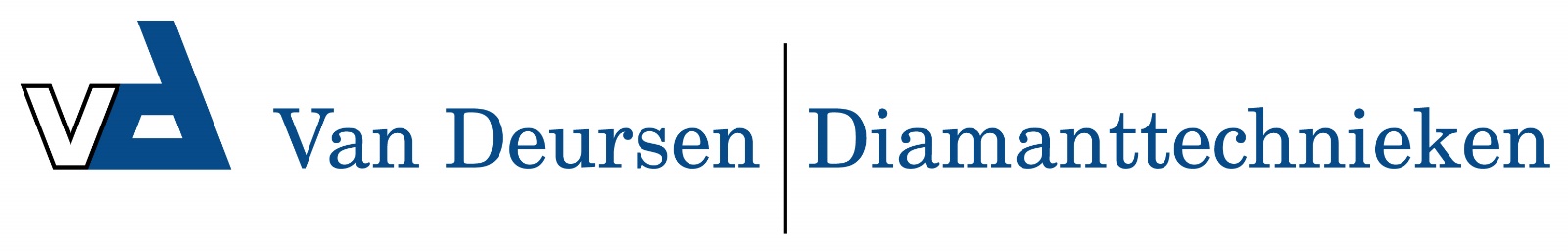 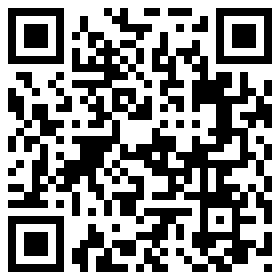 DC Aircube 500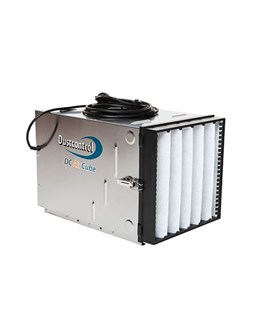 De luchtreiniger is bedoeld voor ruimtelijke filtratie van zweefstof en wordt o.a. ingezet bij inpandige renovaties zoals verbouwing badkamer. De lucht wordt aangezogen en gefilterd door een voorfilter en een microfilter met een zeer hoge filtratiegraad van > 99.995%. De unit beschikt over een twee standen ventilator. Desgewenst kan een slang op de uitlaat worden aangesloten zodat de gefilterde lucht buiten de ruimte kan worden uitgeblazen. De ruimte raakt in onderdruk en de luchtstroom zal altijd richting de vuile ruimte plaatsvinden. De ruimte kan worden afgesloten met zeil of folie. Oppervlak fijnfilter 0.2 m2 Oppervlak HEPA filter 4.2 m2.Artikelnummer112500Gewicht (Kg)13FabrikantDustcontrolLengte (mm)494Breedte (mm)340Hoogte (mm)380Geluidsniveau (db)45 - speed 165 - speed 2Lengte zuigslang5-10 (Ø125)Max. onderdruk400Max. luchtstroom500Uitblaas Ø125